Dette bilag  er en del af eksempelmaterialet om case-baseret undervisning for faget psykologi på emu.dk, 2019. Case-eksempler til undervisning og eksamen.
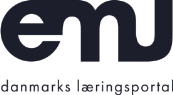 Hustruvold og integration (tredie case)
Den danske kortfilm ”Listen” (13 min.) af Hamy Ramezan og Rungano Nyini, 2014: https://vimeo.com/196593911  Pædagogiske og didaktiske overvejelserCasen kan fx bruges i forbindelse med gruppearbejde, hvor eleverne kan dele deres umiddelbare oplevelser af filmen og analysere den i fællesskab. Kortfilmen er velegnet til et tværfagligt samarbejde med fx faget dansk. Casen kan bruges på alle faglige niveauer. På f- og e-niveau vil det være relevant, at eleverne forsøger at identificere nogle af de forskellige konflikter, som filmen indeholder mellem de forskellige personer – mellem migranter/muslimer indbyrdes og mellem migranter/muslimer og danskere; herefter vil det være relevant, at eleverne analyserer personernes adfærd og indbyrdes relationer fx ved at inddrage teori om kulturforskelle, kommunikation, fordomme og stereotyper. På d- og c-niveau kan eleverne desuden analysere filmtekniske virkemidler som genre, plot og komposition, kameravinkler, klipning, billedbeskæring, farver, lys og lyd m.m. samt inddrage teorier om kultur og kønsidentitet, autoritet og lydighed, opdragelsesformer m.m. På alle niveauer skal eleverne argumentere for, hvad der vil være hensigtsmæssigt at gøre i den givne situation.Eksempel på spørgsmål til tværfaglig case til eksamen på c-niveauTil eksamen på c-niveau kunne eksamensspørgsmålene være formuleret således:  Gør rede for de konflikter der optræder mellem personerne i kortfilmen.Inddrag relevante teorier og begreber, der forklarer kulturforskelle mellem den muslimske og den vestlige verden. Hvordan anvendes de filmiske virkemidler til at vise de problemstillinger, der er i filmen.Hvordan mener du kvinder fra andre kulturer skal integreres i det danske samfund og på arbejdsmarkedet? Inddrag artiklen ”De ikke-vestlige kvinder og deres børn er taberne” af Anne Kristine Cramon, Berlingske, 2019: https://www.berlingske.dk/kommentatorer/de-ikke-vestlige-kvinder-og-deres-boern-er-taberne.